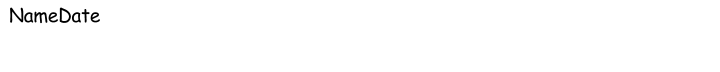 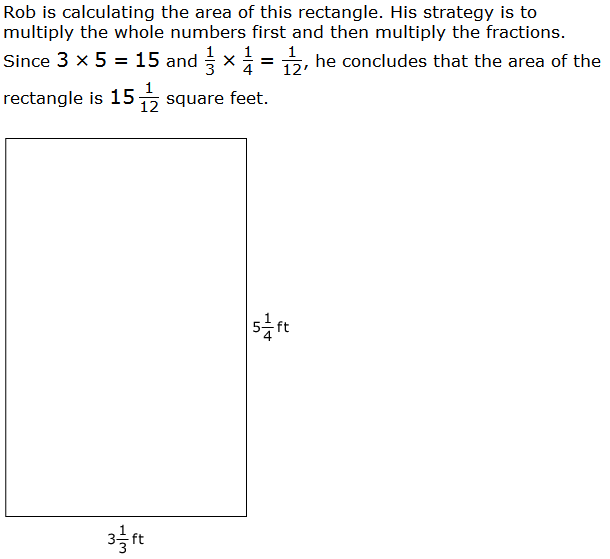 Teacher notes:Apply and extend previous understandings of multiplication to multiply a fraction or whole number by a fraction.B. Find the area of a rectangle with fractional side lengths by tiling it with unit squares of the appropriate unit fraction side lengths, and show that the area is the same as would be found by multiplying the side lengths. Multiply fractional side lengths to find areas of rectangles, and represent fraction products as rectangular areas.For this item, a full-credit response includes the correct area, 17 ½ square feet.On the Smarter Balanced Assessment task, students will need to be able to click on a key pad to enter the correct formula to find the area and the answer.  Students can also click on a notes section if they wish to solve their work on the computer.Adapted from Van de Walle, J. (2004) Elementary and Middle School Mathematics: Teaching Developmentally. Boston: Pearson Education, 65